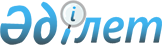 ИНСТРУКЦИЯ О порядке удостоверения завещаний главными и дежурными врачами больниц, санаториев и иных лечебно-профилактических учреждений
					
			Утративший силу
			
			
		
					Утверждена Министром юстиции Республики Казахстан от 8 января 1998 г. N 7. Зарегистрированa в Министерстве юстиции Республики Казахстан 11.02.1998 г. № 453. Утратила силу - приказом Министра юстиции РК от 4 ноября 2004 года N 325 (V043191)



      1. Настоящая Инструкция "О порядке удостоверения завещаний главными и дежурными врачами больниц, санаториев и иных лечебно-профилактических учреждений" (далее "Инструкция") определяет1 порядок и правила удостоверения завещаний, приравненных к нотариально удостоверенным. 



      2. В соответствии со статьей 538 Гражданского кодекса Каз.ССР и статьей 37 Закона Республики Казахстан "О нотариате" к нотариально удостоверенным приравниваются завещания лиц, находящихся на излечении в больницах, санаториях и иных лечебно-профилактических учреждениях, удостоверенные главными и дежурными врачами этих больниц, санаториев и иных лечебно-профилактических учреждений. 



      3. Основные термины и определения, применяемые в настоящей Инструкции: 



      1) завещание - личное распоряжение гражданина на случай смерти по поводу принадлежащего ему имущества, с назначением наследников, сделанное в предусмотренной законом форме; 



      2) завещатель - лицо, которое отдает распоряжение на случай смерти по поводу принадлежащего ему имущества; 



      3) дееспособность - способность гражданина своими действиями приобретать и осуществлять гражданские права, создавать для себя гражданские обязанности и исполнять их; 



      4) недееспособный гражданин - гражданин, который вследствие психического заболевания или слабоумия не может понимать значения своих действий или руководить ими и в установленном законом порядке признан судом недееспособным; 



      5) ограниченно дееспособный гражданин - гражданин, который вследствие злоупотребления спиртными напитками или наркотическими веществами ставит свою семью в тяжелое материальное положение и в установленном законом порядке ограничен судом в дееспособности; 



      6) опекун - это лицо, на которое государство возлагает обязанности по защите прав и интересов недееспособных или ограниченно дееспособных граждан; 



      7) удостоверительная надпись - надпись, сделанная лицом, уполномоченным совершать нотариальные действия, удостоверяющая факт совершения нотариального действия, с указанием даты удостоверения или выдачи документа, фамилию лица, удостоверившего документ, место совершения нотариального действия, наименование совершенного нотариального действия, сведения о регистрации нотариального действия в реестре, подпись лица, уполномоченного на совершение нотариального действия, оттиск печати; 



      8) должностные лица - главные и дежурные врачи больниц, санаториев и иных лечебно-профилактических учреждений. 



      4. Завещания граждан, находящихся на излечении в больницах, санаториях и иных лечебно-профилактических учреждениях, удостоверяются по их устному обращению. 



      5. Должностное лицо обязано соблюдать тайну удостоверяемых завещаний. Содержание завещания не может быть сообщено никому другому, в том числе и лицам, указанным в завещании. 



      Справки о наличии завещания или о его содежании выдаются заинтересованным лицам только после смерти завещателя по предъявлении свидетельства о его смерти. 



      Сведения об удостоверенных завещаниях могут выдаваться по письменному требованию суда, органов прокуратуры, а также следствия и дознания, по находящимся в их производстве уголовным и гражданским делам. 



      6. Правила соблюдения тайны удостоверенных завещаний распространяются также на лиц, которым об удостоверенных завещаниях стало известно в связи с выполнением ими служебных обязанностей. 



      7. Должностные лица, а также лица, которым об удостоверенных завещаниях стало известно в связи с выполнением ими служебных обязанностей, виновные в умышленном разглашении тайны удостоверяемых завещаний несут ответственность в соответствии с законодательством Республики Казахстан. 



      8. Должностное лицо при удостоверении завещания устанавливает личность и дееспособность завещателя. 



      Личность обратившегося гражданина устанавливается по паспорту или удостоверению личности. 



      Удостоверению подлежат завещания лишь лиц, достигших 18-летнего возраста. 



      9. Должностное лицо при удостоверении завещания должно убедиться, что завещатель понимает значение своих действий, руководит ими, не заблуждается относительно подготовленного завещания, ему никто не угрожает и не обманывает. 



      10. Не подлежат удостоверению завещания лиц, которые решением суда, вступившим в законную силу, признаны недееспособными вследствие психического заболевания или слабоумия, а также лиц, находящихся в момент составления завещания в таком состоянии, когда они не могут понимать значения своих действий или руководить ими (например, лиц, находящихся в состоянии алкогольного, наркотического или токсикоманического опьянения). 



      11. Если лицо, обратившееся за удостоверением завещания ограничено судом в дееспособности в порядке, установленном законом, то должностное лицо отказывает в удостоверении завещания. 



      12. Должностное лицо до удостоверения завещания обязано: 



      1) предупредить завещателя о последствиях, возникающих в связи с удостоверением завещания; 



      2) разъяснить порядок изменения, отмены завещания; 



      3) разъяснить завещателю права и обязанности, вытекающие из завещания; 



      4) составить по просьбе завещателя проект завещания. 



      13. Должностное лицо, подготовившее проект завещания, зачитывает содержание проекта вслух заинтересованному лицу либо последнее читает этот проект сам. Заинтересованное лицо в случае согласия с проектом подписывает его в присутствии должностного лица. 



      14. Если дееспособное лицо, обратившееся за удостоверением завещания: 



      1) не может лично расписаться вследствие физических недостатков или по каким-либо иным причинам, то по его просьбе и в его присутствии, а также в присутствии должностного лица завещание может быть подписано другим лицом с указанием причин, в силу которых оно не может быть подписано собственноручно завещателем; 



      2) не может ясно выразить свое волеизъявление вследствие физического недостатка (глухой, немой или глухонемой), то при удостоверении завещания обязательно должно присутствовать грамотное дееспособное лицо, которое может объясниться с ним и удостоверить своей подписью, что содержание завещания соответствует воле участвующего в ней глухого, немого, глухонемого дееспособного лица; 



      3) не может ознакомиться с содержанием удостоверяемого завещания вследствие неграмотности или физического недостатка (недостаточного или полного отсутствия зрения), то ему прочитывается текст завещания, о чем на завещании делается соответствующая отметка. 



      15. Лицо, в пользу которого завещается имущество, не может подписывать его за завещателя. 



      Должностное лицо, удостоверяющее завещание, не может подписывать его за завещателя. 



      16. Текст завещания должен быть написан или отпечатан четко. В случае изготовления текста документа от руки употребляются чернила синего или фиолетового цветов. 



      Не подлежат удостоверению завещания, имеющие подчистки, приписки, зачеркнутые слова или неоговоренные исправления, а также завещания, написанные карандашом или фломастером. 



      В тексте удостоверяемого завещания числа и сроки должны быть обозначены хотя бы один раз словами. Фамилии, имена, отчества физических лиц, их место жительства должны быть написаны полностью, а наименования юридических лиц - без сокращений, с указанием их места нахождения. 



      Незаполненные до конца строки и другие свободные места в завещании прочеркиваются, приписки и поправки должны быть оговорены перед подписью завещателя и повторены в конце удостоверительной надписи, при этом исправления должны быть сделаны так, чтобы все, ошибочно написанное, а затем зачеркнутое, можно было прочесть в первоначальном тексте. 



      17. В удостоверении завещания может быть отказано, если: 



      1) совершение такого действия противоречит закону; 



      2) с просьбой об удостоверении завещания обратилось недееспособное лицо; 



      3) содержание завещания не соответствует требованиям закона. 



      В случае отказа лицу, обратившемуся за удостоверением завещания, должностным лицом незамедлительно вручается постановление в письменном виде с указанием причин отказа. 



      18. Отказ в удостоверении завещания, а также неправильное его удостоверение могут быть обжалованы в судебном порядке. 



      19. Должностное лицо не вправе удостоверять завещания на свое имя, от своего имени, на имя и от имени своего супруга, его и своих родственников (родителей, детей, братьев, сестер, внуков, деда, бабушки). 



      Завещания, удостоверенные с нарушением указанных правил, являются недействительными. 



      20. Завещание составляется от имени одного лица. 



      Не подлежит удостоверению завещание, составленное от имени нескольких лиц (супругов, братьев, сестер и т.п.). 



      Не допускается удостоверение завещания, совершенного опекуном от имени своего подопечного, а также на основании доверенности, так как в соответствии с действующим законодательством завещание удостоверяется лишь в присутствии завещателя. 



      21. Должностное лицо обязано разъяснить завещателю, что согласно статьи 530 Гражданского кодекса Каз.ССР несовершеннолетние или нетрудоспособные дети наследодателя (в том числе и усыновленные), а также нетрудоспособные супруг, родители (усыновители) и иждивенцы умершего наследуют независимо от содержания завещания не менее двух третей доли, которая причиталась бы каждому из них при наследовании по закону (обязательная доля). При определении размера обязательной доли учитывается и стоимость наследственного имущества, состоящего из предметов домашней обстановки и обихода. 



      22. Должностное лицо может ознакомить завещателя с кругом наследников по закону, который определяется статьей 527 Гражданского кодекса Каз.ССР, а также разъяснить завещателю его право: 



      1) оставить по завещанию все свое имущество или часть его (не исключая предметов обычной домашней обстановки и обихода) одному или нескольким лицам, как входящим, так и не входящим в круг наследников по закону, а также государству, отдельным юридическим лицам. Завещатель может в завещании лишить права наследования одного, нескольких или всех наследников по закону, кроме обязательных наследников, предусмотренных статьей 530 Гражданского кодекса Каз.ССР; 



      2) указать в завещании, если оно составляется в пользу нескольких лиц, в какой доле каждому из наследников завещается имущество, при этом доли должны быть определены в идеальном выражении (например, "в равных долях", "одна вторая доля"); 



      3) изменить или отменить завещание в любое время, составив новое. Завещатель также может отменить завещание путем подачи заявления нотариусу, которому передано завещание на хранение. 



      23. Завещание в зависимости от содержания может быть составлено в следующих формах: 



      1) по форме N 1 - если завещатель желает оставить по завещанию все свое имущество; 



      2) по форме N 2 - если завещатель желает выделить из имущества какую-либо часть его (например, вклад в банке); 



      3) по форме N 3 - если завещатель желает оставить по завещанию определенный вид имущества, не касаясь всего остального имущества. 



      24. При удостоверении от завещателя не требуется представления доказательств принадлежности ему завещаемого имущества, а также родственных отношений с ним лиц, в пользу которых составлено завещание. 



      25. Завещание, подписанное завещателем должно быть удостоверено должностным лицом. Удостоверение завещания состоит в совершении на нем удостоверительной надписи по прилагаемой форме (N 4). 



      В случаях, предусмотренных п. 14 настоящей Инструкции, удостоверительная надпись составляется по форме N 5, с указанием причин, в силу которых завещатель не мог подписать завещание лично. 



      26. Удостоверительная надпись на завещании должна быть совершена в день составления завещания. Текст удостоверительной надписи на завещании может быть отпечатан на пишущей машинке или написан от руки. Подчистки в удостоверительной надписи не допускаются. Приписки и иные исправления в завещании должны быть оговорены в удостоверительной надписи этого завещания. 



      27. Удостоверительная надпись помещается после подписи завещателя на этой же странице или на обороте завещания, либо на отдельном листе. В тех случаях, когда удостоверительная надпись составляется на отдельном листе, а также когда содержание завещания изложено на нескольких листах, все листы должны быть пронумерованы и прошнурованы, о чем делается соответствующая запись, подтвержденная подписью должностного лица и скрепленная печатью учреждения. 



      Удостоверительная надпись на завещании подписывается должностным лицом и скрепляется печатью учреждения. 



      28. Завещание удостоверяется в двух экземплярах и подлежит регистрации в реестре по форме N 6. 



      Реестр для регистрации должен быть прошнурован, пронумерован, подписан должностным лицом и скреплен печатью учреждения. 



      Порядковый номер, за которым зарегистрировано завещание в этом реестре, должен быть проставлен в удостоверительной надписи обоих экземпляров завещания. 



      29. Должностное лицо после внесения соответствующей записи в реестр один экземпляр завещания выдает на руки завещателю, а другой экземпляр обязано передать в течение десяти дней со дня его удостоверения на хранение нотариусу по постоянному месту жительства завещателя.



      Если завещатель не имел постоянного места жительства в Республике Казахстан или его место жительства неизвестно, завещание направляется нотариусу, определяемому Министерством юстиции Республики Казахстан.




                                                Приложение N 1


                              Форма завещания на все имущество


                              ЗАВЕЩАНИЕ



      "___"_________________дня_________________________месяца


________________________________________________________________года



Я, нижеподписавшийся, ______________________________________________



                          (фамилия, имя, отчество завещателя,



____________________________________________________________________



               адрес последнего постоянного места жительства)



настоящим завещанием на случай моей смерти делаю следующее



распоряжение:



     Все мое имущество, какое ко дню моей смерти окажется мне



принадлежащим, где бы таковое ни находилось и в чем бы оно ни



заключалось, я завещаю______________________________________________



____________________________________________________________________



                      (указать фамилии, имена и отчества лиц,



____________________________________________________________________



                       в пользу которых завещается имущество)



     Содержание статьи 530 Гражданского кодекса Каз.ССР (особенная



часть) мне разъяснено.



     Настоящее завещание составлено и подписано в двух экземплярах,



один из которых направляется на хранение нотариусу_________________



___________________________________________________________________



            (фамилия, имя, отчество нотариуса с указанием



___________________________________________________________________



__________________________________________________________________,



            его адреса или наименования нотариальной конторы)



а другой выдается завещателю.


                            Подпись завещателя________________




                                                Приложение N 2


                             Форма завещания на все имущество,



                             в том числе на отдельные его виды


                              ЗАВЕЩАНИЕ



     "___"___________________дня________________________месяца


________________________________________________________________года



     Я, нижеподписавшийся,__________________________________________



                           (фамилия, имя, отчество завещателя,



____________________________________________________________________



                адрес последнего постоянного места жительства)



настоящим завещанием на случай  моей  смерти  делаю  следующее



распоряжение:



     Все мое имущество, какое ко дню моей смерти окажется мне



принадлежащим, где бы таковое ни находилось и в чем бы оно ни



заключалось, в том числе____________________________________________



                          (наименование имущества)



я завещаю___________________________________________________________



                 (фамилия, имена и отчества лиц, в пользу



____________________________________________________________________



                            которых завещается имущество)



     Содержание статьи 530 Гражданского кодекса Каз.ССР (особенная



часть) мне разъяснено.



     Настоящее завещание составлено и подписано в двух экземплярах,



один из которых направляется на хранение нотариусу__________________



____________________________________________________________________



            (фамилия, имя, отчество нотариуса с указанием



_____________________________________________________________,



         его адреса или наименования нотариальной конторы)



а другой выдается завещателю.


                             Подпись завещателя_______________




                                                Приложение N 3


                                      Форма завещания на



                                      отдельные виды имущества




                               ЗАВЕЩАНИЕ 



     "___"____________________дня_______________________месяца


__________________________________________________________года



     Я, нижеподписавшийся,__________________________________________



                          (фамилия, имя, отчество завещателя,



____________________________________________________________________



                адрес последнего постоянного места жительства)



настоящим завещанием на случай  моей  смерти  делаю  следующее



распоряжение:



     Принадлежащий мне______________________________________________



                                 (наименование имущества)



Я завещаю___________________________________________________________



                      (фамилии, имена и отчества лиц, в пользу



____________________________________________________________________



                              которых завещается имущество)



     Содержание статьи 530 Гражданского кодекса Каз.ССР (особенная



часть) мне разъяснено.



     Настоящее завещание составлено и подписано в двух экземплярах,



один из которых направляется на хранение нотариусу__________________



____________________________________________________________________



            (фамилия, имя, отчество нотариуса с указанием



_____________________________________________________________,



            его адреса или наименования нотариальной конторы)



а другой выдается завещателю.


                             Подпись завещателя_______________




                                                 Приложение N 4


                      УДОСТОВЕРИТЕЛЬНАЯ  НАДПИСЬ




             на завещании, подписанном лично завещателем



     "___"__________________19___ года


     Настоящее завещание  удостоверено мной, главным (дежурным)



врачом______________________________________________________________



                   (наименование лечебного учреждения, фамилия,



____________________________________________________________________



инициалы главного(дежурного) врача, удостоверившего завещание)



     Завещание подписано гр.________________________________________



                               (фамилия, имя, отчество)



____________________________________________________________________



в моем присутствии.



     Личность завещателя установлена, дееспособность проверена.


                     Зарегистрировано в реестре за N___________


                       Главный (дежурный) врач_________________



                                                  (подпись)


     Печать




                                                Приложение N 5


                      УДОСТОВЕРИТЕЛЬНАЯ НАДПИСЬ




           на завещании, подписанном по просьбе завещателя




                             другим лицом



    "___" ________________________ 19 ____ года


    Настоящее завещание  удостоверено мной, главным (дежурным)



врачом______________________________________________________________



         (наименование лечебного учреждения, фамилия, инициалы



____________________________________________________________________



главного (дежурного) врача, удостоверившего завещание)


Ввиду болезни_______________________________________________________



                      (фамилия, имя, отчество завещателя)



____________________________________________________________________


по его просьбе и в моем присутствии завещание подписано_____________



                                                        (фамилия,



____________________________________________________________________



    имя, отчество лица, подписавшегося за больного завещателя)



 


    Личность завещателя установлена, дееспособность проверена.


    Личность подписавшего завещание установлена.


                      Зарегистрировано в реестре за N________


                         Главный(дежурный) врач_______________



                                                  (подпись)


    Печать




                                                Приложение N 6


                                РЕЕСТР




                регистрации завещаний и доверенностей, 




                    удостоверенных должностными




                     лицами лечебных учреждений




--------------------------------------------------------------



 Номер |  Дата   |Фамилия,имя,| Краткое  |Расписка |Отметка



  по   |удостове-|отчество за-|содержание|в получе-|о высылке



порядку|рения за-|вещателя и  |нотариаль-|нии доку-|завещания



       |вещания  |его место   |ного дей- |мента    |(указать



       |         |жительства  |ствия     |         |какому



       |         |            |          |         |нотариусу



       |         |            |          |         |и его ад-



       |         |            |          |         |рес)



--------------------------------------------------------------



       |         |            |          |         |



   1   |15.07.97г|Сидоров Петр|Все иму-  |Сидоров  |Один эк-



       |         |Иванович,   |щество за-|         |земпляр



       |         |г.Алматы,   |вещает сы-|         |завещания



       |         |ул.Саина,1  |ну Сидоро-|         |выслан Зе-



       |         |            |ву Петру  |         |еву Ивану



       |         |            |Петровичу |         |Ивановичу



       |         |            |          |         |по адресу:



       |         |            |          |         |г.Алматы,



       |         |            |          |         |ул.Разина



       |         |            |          |         |дом-20




                                                Приложение N 7


                                     Примерная форма заявления



                                     об отмене завещания


                       Нотариусу________________________________



                                 (указать фамилию, имя, отчество



                       _________________________________________



                       нотариуса и его юридический адрес)



                       города___________________________________



                       от гр.___________________________________



                               (фамилия, имя, отчество и адрес



                       _________________________________________



                       последнего постоянного места жительства



                       _________________________________________



                       завещателя)


                              ЗАЯВЛЕНИЕ



     Удостоверенное  от  моего имени главным (дежурным) врачом



______________________________________________________________



  (наименование лечебного учреждения, фамилия, инициалы



______________________________________________________________



  главного (дежурного) врача, удостоверившего завещание)



________________________________завещание настоящим заявлением



 (дата удостоверения завещания)



отменяю.


                                       Подпись________________


     "___"________________19___года




                                                Приложение N 8


                              Примерная форма постановления об



                              отказе в удостоверении завещания


                            ПОСТАНОВЛЕНИЕ



     "___"_______________19___г.            Гор.______________


     Я,________________________________главный (дежурный) врач



         (фамилия и инициалы)



___________________________________________________________________,



наименование лечебного учреждения)



рассмотрев просьбу гр.______________________________________________



                      (фамилия, имя, отчество обратившегося)



проживающего_______________________________________________________,



         (последнее постоянное место жительства обратившегося)



об удостоверении завещания, руководствуясь п.17 Инструкции о порядке



удостоверения завещаний, отказываю в удостоверении завещания по



следующим основаниям:



____________________________________________________________________



                 (указываются основания отказа)



____________________________________________________________________



     Настоящий отказ может быть обжалован в_________________________



_________________________________________в десятидневный срок.



     (указать наименование суда)


                       Главный (дежурный) врач________________



                                                 (подпись)


     Печать 

					© 2012. РГП на ПХВ «Институт законодательства и правовой информации Республики Казахстан» Министерства юстиции Республики Казахстан
				